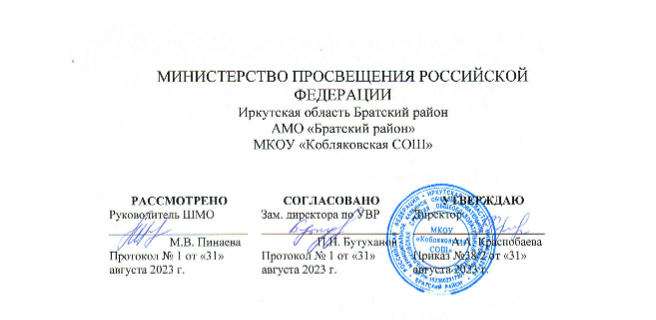 Адаптированная рабочая программаучебного предмета«Биология»для обучающихся 6-9 классов Предметная область: «Естественно-научные предметы» Разработала: Сулейменова Е.И., учитель биологиис. Кобляково2021 гПояснительная записка     Рабочая программа по биологии составлена на основе программы  специальной (коррекционной) образовательной школы   VIII  вида : 5-9 кл./Под редакцией В.В.Воронковой – М: Гуманит. Изд. Центр ВЛАДОС 2014- Сб.1, с учетом рекомендаций инструктивно-методического письма министерства образования и науки  от 17.07.2015 г. № 47-10474-14 «О рекомендациях по составлению рабочих программ учебных предметов, курсов и календарно- тематического планирования».Предлагаемая программа ориентирована на учебники: - Учебник: Биология. Неживая природа. 6 класс: учебник для специальных (коррекционных) общеобразовательных учреждений VIII вида. А.И. Никишов. 2-е издание – Москва. Просвещение, 2014 г. - Учебник: З. А. Клепинина  7 класс, Биология. Бактерии. Грибы. М. «Просвещение 2014 г.»- Учебник: А. И. Никишов, А.В.Теремов 8 класс, Биология. Животные. М. «Просвещение 2014 г.»- Учебник: Е Н. Соломина, Т.В. Шевырева Агафонова-6е изд.  9 класс, Биология. Человек.  «Просвещение, 2016 г.»Рабочая программа составлена на основании нормативных документов:- Закон  «Об образовании в Российской Федерации» от 29 декабря 2012 года № 273- ФЗ;- Приказ Министерства образования и науки Российской Федерации от 30 августа 2013года №1015 «О порядке организации и осуществления образовательной деятельности по основным общеобразовательным программам – общеобразовательным программам начального общего, основного общего и среднего общего образования»;- Приказ Министерства  образования  и науки Российской Федерации от 10 апреля 2002 г. № 29/2065- п «Об  утверждении учебных  планов  специальных (коррекционных) образовательных  учреждений для  обучающихся, воспитанников с отклонениями  в развитии»,- Постановление Главного государственного санитарного врача Российской Федерации от 10 июля 2015 года № 26  «Об утверждении СанПиН 2.4.2.3286-15 «Санитарно-эпидемиологические требования к условиям и организации обучения и  воспитания в организациях, осуществляющих образовательную деятельность по адаптированным основным общеобразовательным программам для обучающихся с ограниченными возможностями здоровья»);Цели образования с учетом специфики учебного предмета.Основными целями изучения биологии в  коррекционной школе являются:
      • освоение знаний о живой природе и присущих ей закономерностях; строении, жизнедеятельности и средообразующей роли живых организмов; человеке как биосоциальном существе; роли биологической науки в практической деятельности людей; методах познания живой природы;
      • овладение умениями применять биологические знания для объяснения процессов и явлений живой природы, жизнедеятельности собственного организма; использовать информацию о современных достижениях в области биологии и экологии, о факторах здоровья и риска; работать с биологическими приборами, справочниками; проводить наблюдения за биологическими объектами и состоянием собственного организма;
     • воспитание позитивного ценностного отношения к живой природе, собственному здоровью и здоровью других людей; культуры поведения в природе;
      • применение знаний и умений в повседневной жизни для решения практических задач и обеспечения безопасности своей жизни; выращивания растений и животных; заботы о своем здоровье; оказания первой доврачебной помощи себе и окружающим; оценки последствий своей деятельности по отношению к живой природе, собственному организму, здоровью других людей; соблюдения правил поведения в окружающей среде, норм здорового образа жизни; профилактики заболеваний, травматизма и стрессов, вредных привычек, ВИЧ-инфекции.Задачи обучения:      • освоение знаний о живой природе и присущих ей закономерностях; строении, жизнедеятельности и средообразующей роли живых организмов; человеке как биосоциальном существе; роли биологической науки в практической деятельности людей; методах познания живой природы;
      • овладение умениями применять биологические знания для объяснения процессов и явлений живой природы, жизнедеятельности собственного организма; использовать информацию о современных достижениях в области биологии и экологии, о факторах здоровья и риска; работать с биологическими приборами, справочниками; проводить наблюдения за биологическими объектами и состоянием собственного организма;
      • воспитание позитивного ценностного отношения к живой природе, собственному здоровью и здоровью других людей; культуры поведения в природе;
      • применение знаний и умений в повседневной жизни для решения практических задач и обеспечения безопасности своей жизни; выращивания растений и животных; заботы о своем здоровье; оказания первой доврачебной помощи себе и окружающим; оценки последствий своей деятельности по отношению к живой природе, собственному организму, здоровью других людей; соблюдения правил поведения в окружающей среде, норм здорового образа жизни; профилактики заболеваний, травматизма и стрессов, вредных привычек, ВИЧ-инфекции.Общая характеристика учебного предмета. 	Курс «Биология» состоит из четырех разделов: «Неживая и живая природа» 6 класс, «Растения, грибы, бактерии» 7 класс, «Животные» 8 класс, «Человек» 9 класс.Основой  курса биологии для  коррекционной школы 8 вида  являются идеи преемственности начального и основного общего образования; гуманизации образования; соответствия содержания образования возрастным и психическим закономерностям развития учащихся; личностной ориентации содержания образования; деятельностного характера образования и направленности содержания на формирование общих учебных умений, обобщенных способов учебной, познавательной, практической, творческой деятельности; формирования у учащихся готовности использовать усвоенные знания, умения и способы деятельности в реальной жизни для решения практических задач (ключевых компетенций). Эти идеи явились базовыми при определении структуры, целей и задач предлагаемого курса.
      Биология как учебный предмет вносит существенный вклад в формирование у учащихся  с интеллектуальными нарушениями системы знаний как о живой природе, так и об окружающем мире в целом .     Преподавание биологии в коррекционной школе 8 вида должно быть направлено на коррекцию недостатков умственного развития учащихся. В процессе знакомства с живой и неживой природой необходимо развивать у учащихся наблюдательность, речь и мышление, учить устанавливать простейшие причинно-следственные отношения и взаимозависимость живых организмов между собой и с неживой природой, взаимосвязи человека с живой и неживой природой, влияние на нее.     В 6 классе программа призвана дать учащимся основные знания по неживойприроде; сформировать представление о мире, который окружает человека.Программа 7 класса включает элементарные сведения о многообразии растений, грибов и бактерий; о строении и значении органов цветкового растения; об основных группах растений; о биологических особенностях, выращивании и использовании наиболее распространенных полевых, овощных, плодовых, ягодных, а также декоративных растений.Школьников невозможно познакомить со всеми группами растений и с теми признаками, по которым они объединяются в таксономические группы (типы, классы, отряды и др.). Поэтому в данной программе предлагается изучение наиболее распространенных и большей частью уже известных учащимся однодольных и двудольных растений, лишь таких признаков их сходства и различия, которые можно наглядно показать по цветным таблицам. Очень кратко сообщаются сведения о строении, разнообразии и значении грибов и бактерий.В 8 классе учащиеся знакомятся с многообразием животного мира и образом жизни некоторых животных; получают сведения о внешнем и внутреннем строении их организма и приспособленности животных к условиям их жизни.В программе 9 класса предусматривается сообщение элементарных сведений о строении и жизнедеятельности основных органов и в целом всего организма человека. Учащиеся знакомятся с ним и с теми условиями, которые благоприятствуют или вредят нормальной его жизнедеятельности. В связи с изучением организма человека учащимся сообщаются сведения о том, как важно правильно питаться, соблюдать требования гигиены, как уберечь себя от заразных болезней; какой вред здоровью наносят курение, употребление спиртных напитков и наркотиков, а также токсикомания.При изучении программного материала обращается внимание учащихся на значение физической культуры и спорта для здоровья закаливания организма и для нормальной его жизнедеятельности.Для проведения занятий по естествознанию необходимо иметь соответствующее оборудование и наглядные пособия. Кроме измерительных приборов и различной химической посуды, которые требуются для демонстрации опытов, нужно иметь образцы полезных ископаемых, различных почв, влажные препараты, скелеты животных и человека, а также в достаточном количестве раздаточный материал.Все учебные занятия следует проводить в специально оборудованном кабинете естествознания.Основой  курса биологии для  коррекционной школы 8 вида  являются идеи преемственности начального и основного общего образования; гуманизации образования; соответствия содержания образования возрастным и психическим закономерностям развития учащихся; личностной ориентации содержания образования; деятельностного характера образования и направленности содержания на формирование общих учебных умений, обобщенных способов учебной, познавательной, практической, творческой деятельности; формирования у учащихся готовности использовать усвоенные знания, умения и способы деятельности в реальной жизни для решения практических задач (ключевых компетенций). Эти идеи явились базовыми при определении структуры, целей и задач предлагаемого курса.
      Биология как учебный предмет вносит существенный вклад в формирование у учащихся  с интеллектуальными нарушениями системы знаний как о живой природе, так и об окружающем мире в целом .Место учебного предмета в учебном плане Курс Биологии состоит из четырех разделов: «Неживая природа» (6 класс), «Растения. Бактерии. Грибы» (7 класс), «Животные» (8 класс), «Человек» (9 класс).      Данная  программа предполагает ведение наблюдений, организацию лабораторных и практических работ, демонстрацию опытов и проведение экскурсий. Все это даст возможность более целенаправленно способствовать развитию любознательности и повышению интереса к предмету, а так же более эффективно осуществлять коррекцию учащихся: развивать память и наблюдательность, корригировать мышление и речь.
      В 6 классе («Неживая природа») учащиеся узнают, чем живая природа отличается от неживой, из чего состоят живые и неживые тела, получают новые знания об элементарных физических и химических свойствах и использовании воды, воздуха, полезных ископаемых и почвы, о некоторых явлениях неживой природы.
      В настоящей программе в разделе «Растения. Бактерии. Грибы.»  (7 класс) растения объединены в группы по  виду семейств и классов. Апробация программы показала, что такое структурирование материала оказалось более доступным для понимания детьми со сниженным интеллектом. В этот раздел включены практически значимые темы, такие, как «Заготовка овощей на зиму», «Лекарственные растения» и др.
      В разделе «Животные» (8 класс) особое внимание уделено изучению животных, играющих значительную роль в жизни человека, его хозяйственной деятельности. Этот раздел дополнен темами, близкими учащимся, живущим в  сельской  местности («Сельскохозяйственные животные», «Кошки. Собаки. Породы. Уход. Санитарно-гигиенические требования к их содержанию», «Уход за  домашними животными » и др.).
      В разделе «Человек» (9 класс) человек рассматривается как биосоциальное существо. Основные системы органов человека предлагается изучать, опираясь на сравнительный анализ жизненных функций важнейших групп растительных и животных организмов (питание и пищеварение, дыхание, перемещение веществ, выделение, размножение). Это позволит умственно отсталым учащимся воспринимать человека как часть живой природы.За счет некоторого сокращения анатомического и морфологического материала в программу включены темы, связанные с сохранением здоровья человека. Учащиеся знакомятся с распространенными заболеваниями, узнают о мерах оказания доврачебной помощи. Привитию практических умений по данным вопросам (измерить давление, наложить повязку и т. п.) следует уделять больше внимания во внеурочное время.
      В результате изучения естествоведческого курса учащиеся должны получить общие представления о разнообразии и жизнедеятельности растительных и животных организмов, о человеке как биосоциальном существе, как виде, живом организме, личности, об условиях его существования, о здоровом образе жизни. Учащиеся должны понять практическое значение знаний о человеке для решения бытовых, медицинских и экологических проблем.В разделе программы «Требования к уровню подготовки выпускников коррекционной  школы по биологии» указаны предполагаемые результаты изучения систематического курса биологии. Они направлены на реализацию деятельностного, практико- и личностно ориентированного подходов: освоение учащимися интеллектуальной и практической деятельности; овладение знаниями и умениями, востребованными в повседневной жизни, позволяющими ориентироваться в окружающем мире, значимыми для сохранения окружающей среды и собственного здоровья.
      Рубрика «Знать/понимать» включает требования, ориентированные главным образом на воспроизведение усвоенного содержания. В рубрику «Уметь» входят требования, основанные на более сложных видах деятельности, : объяснять, изучать, распознавать и описывать, выявлять, сравнивать, определять,  проводить самостоятельный поиск биологической информации. В подрубрике «Использовать приобретенные знания и умения в практической деятельности и повседневной жизни» представлены требования, выходящие за рамки учебного процессаи нацеленные на решение разнообразных жизненных задач.
      При обучении биологии важно ориентироваться на изложенные в программе требования к его результатам, стремиться к тому, чтобы все учащиеся получили обязательную общеобразовательную подготовку по биологии на необходимом уровне. 	Личностные, метапредметные и предметные результаты освоения предмета «Биологии». 	Программа предусматривает формирование у обучающихся общеучебных умений и навыков, универсальных способов деятельности. В этом направлении приоритетными для учебного предмета «Биология» являются умения: пользоваться учебником, ориентироваться в тексте, иллюст​рациях учебника; пересказывать материал с опорой на нагляд​ность, по заранее составленному плану; соотносить содержание иллюстративного материала с текстом учебника; логические умения (сравнение, установление существенных и несущественных свойств, подведение под понятие и т.д.); устанавливать причинно-следственные связи на основе изученного материала.Личностные результаты 1)  воспитание российской гражданской идентичности: патриотизма, уважения к Отечеству, прошлое и настоящее многонационального народа России; осознание своей этнической принадлежности, знание истории, языка, культуры своего народа, своего края, основ культурного наследия народов России и человечества; усвоение гуманистических, демократических и традиционных ценностей многонационального российского общества; воспитание чувства ответственности и долга перед Родиной;2) формирование ответственного отношения к учению, готовности и способности обучающихся к саморазвитию и самообразованию на основе мотивации к обучению и познанию,  осознанному выбору и построению дальнейшей индивидуальной траектории образования на базе ориентировки в мире профессий и профессиональных предпочтений, с учётом устойчивых познавательных интересов, а также на основе формирования уважительного отношения к труду, развития опыта участия в социально значимом труде; 3) формирование целостного мировоззрения, соответствующего современному уровню развития науки и общественной практики, учитывающего социальное, культурное, языковое, духовное многообразие современного мира;4) формирование осознанного, уважительного и доброжелательного отношения к другому человеку, его мнению, мировоззрению, культуре, языку, вере, гражданской позиции, к истории, культуре, религии, традициям, языкам, ценностям народов России и народов мира; готовности и способности вести диалог с другими людьми и достигать в нём взаимопонимания; 5) освоение социальных норм, правил поведения, ролей и форм социальной жизни в группах и сообществах, включая взрослые и социальные сообщества; участие в школьном самоуправлении и  общественной жизни в пределах возрастных компетенций с учётом региональных, этнокультурных, социальных и экономических особенностей; 6) развитие морального сознания и компетентности в решении моральных проблем на основе личностного выбора, формирование нравственных чувств и нравственного поведения, осознанного и ответственного отношения к собственным поступкам; 7) формирование коммуникативной компетентности в общении и  сотрудничестве со сверстниками, детьми старшего и младшего возраста, взрослыми в процессе образовательной, общественно полезной, учебно-исследовательской, творческой и других видов деятельности;8) формирование ценности  здорового и безопасного образа жизни; усвоение правил индивидуального и коллективного безопасного поведения в чрезвычайных ситуациях, угрожающих жизни и здоровью людей, правил поведения на транспорте и на дорогах;9) формирование основ экологической культуры соответствующей современному уровню экологического мышления, развитие опыта экологически ориентированной рефлексивно-оценочной и практической деятельности в жизненных ситуациях;10) осознание значения семьи в жизни человека и общества, принятие ценности семейной жизни, уважительное и заботливое отношение к членам своей семьи;11) развитие эстетического сознания через освоение художественного наследия народов России и мира,  творческой деятельности эстетического характера.Метапредметные результаты1)  умение самостоятельно определять цели своего обучения, ставить и формулировать для себя новые задачи в учёбе и познавательной деятельности, развивать мотивы и интересы своей познавательной деятельности; 2) умение самостоятельно планировать пути  достижения целей,  в том числе альтернативные,  осознанно выбирать  наиболее эффективные способы решения учебных и познавательных задач;3) умение соотносить свои действия с планируемыми результатами, осуществлять контроль своей деятельности в процессе достижения результата, определять способы  действий в рамках предложенных условий и требований, корректировать свои действия в соответствии с изменяющейся ситуацией; 4) умение оценивать правильность выполнения учебной задачи,  собственные возможности её решения;5) владение основами самоконтроля, самооценки, принятия решений и осуществления осознанного выбора в учебной и познавательной деятельности; 6) умение  определять понятия, создавать обобщения, устанавливать аналогии, классифицировать,   самостоятельно выбирать основания и критерии для классификации, устанавливать причинно-следственные связи, строить  логическое рассуждение, умозаключение (индуктивное, дедуктивное  и по аналогии) и делать выводы;7) умение создавать, применять и преобразовывать знаки и символы, модели и схемы для решения учебных и познавательных задач;8) смысловое чтение; 9) умение организовывать  учебное сотрудничество и совместную деятельность с учителем и сверстниками;   работать индивидуально и в группе: находить общее решение и разрешать конфликты на основе согласования позиций и учёта интересов;  формулировать, аргументировать и отстаивать своё мнение; 10) умение осознанно использовать речевые средства в соответствии с задачей коммуникации для выражения своих чувств, мыслей и потребностей; планирования и регуляции своей деятельности;  владение устной и письменной речью, монологической контекстной речью; 11) формирование и развитие компетентности в области использования информационно-коммуникационных технологий (далее ИКТ– компетенции);12) формирование и развитие экологического мышления, умение применять его в познавательной, коммуникативной, социальной практике и профессиональной ориентации.Предметные результаты1) формирование системы научных знаний о живой природе, закономерностях её развития исторически быстром сокращении биологического разнообразия в биосфере в результате деятельности человека, для развития современных естественно-научных представлений о картине мира;2) формирование первоначальных систематизированных представлений о биологических объектах, процессах, явлениях, закономерностях, об основных биологических теориях, об экосистемной организации жизни, о взаимосвязи живого и неживого в биосфере, о наследственности и изменчивости; овладение понятийным аппаратом биологии;3) приобретение опыта использования методов биологической науки  и проведения несложных биологических экспериментов для изучения живых организмов и человека, проведения экологического мониторинга в окружающей среде;4) формирование основ экологической грамотности: способности оценивать последствия деятельности человека в природе, влияние факторов риска на здоровье человека; выбирать целевые и смысловые установки в своих действиях и поступках по отношению к живой природе, здоровью своему и окружающих, осознание необходимости действий по сохранению биоразнообразия и природных местообитаний видов растений и животных;5) формирование представлений о значении биологических наук в решении проблем необходимости рационального природопользования защиты здоровья людей в условиях быстрого изменения экологического качества окружающей среды;6) освоение приёмов оказания первой помощи, рациональной организации труда и отдыха, выращивания и размножения культурных растений и домашних животных, ухода за ними. Формы организации образовательного процесса:- изучение нового материала,- закрепление знаний, умений, навыков,- обобщение Методы, используемые на уроках:- дидактические игры;- игровые приемы;
- наглядные, практические;- объяснительно-иллюстративный.Основные направления коррекционной работы: - развитие зрительного восприятия и узнавания;- развитие зрительной памяти и внимания;- развитие пространственных представлений и ориентации;- развитие представлений о времени;- развитие слухового внимания и памяти;- развитие навыков соотносительного анализа;- развитие наглядно-образного мышления;- расширение представлений об окружающем мире и обогащение словаря.Содержание учебного предмета5 класс (2 ч в неделю 68 часов).Программа по природоведению состоит из шести разделов: «Времена года и их сезонные изменения», «Наш дом — Земля», «Есть на Земле страна Россия», «Растительный мир», «Животный мир», «Человек».При изучении раздела «Времена года и их сезонные изменения» учащиеся знакомятся с временами года: осень, зима, весна, лето их сезонными изменениями в погоде, роль погоды в жизни человека, животных и природе.В разделе «Наш дом ― Земля» изучаются оболочки Земли — атмосфера, литосфера и гидросфера, основные свойства воздуха, воды, полезных ископаемых и почвы, меры, принимаемые человеком для их охраны. Этот раздел программы предусматривает также знакомство с формами поверхности Земли и видами водоемов.Раздел «Есть на Земле страна Россия» завершает изучение неживой природы в V классе и готовит учащихся к усвоению курса географии. Школьники знакомятся с наиболее значимыми географическими объектами, расположенными на территории нашей страны (например: Черное и Балтийское моря, Уральские и Кавказские горы, реки Волга, Енисей, и др.). Изучение этого материала имеет ознакомительный характер и не требует от учащихся географической характеристики этих объектов и их нахождения на географической карте.При изучении этого раздела уместно опираться на знания учащихся о своем родном крае.Более подробное знакомство с произрастающими растениями и обитающими животными, как в целом в России, так, в частности, и в своей местности дети познакомятся при изучении последующих разделовПри изучении растительного и животного мира Земли углубляются и систематизируются знания, полученные в I—IV классах. Приводятся простейшие классификации растений и животных. Педагогу необходимо обратить внимание учащихся на характерные признаки каждой группы растений и животных, показать взаимосвязь всех живых организмов нашей планеты и, как следствие этого, необходимость охраны растительного и животного мира. В содержании могут быть указаны   представители флоры и фауны разных климатических поясов, но значительная часть времени должна быть отведена на изучение растений и животных нашей страны и своего края.  При знакомстве с домашними животными, комнатными и декоративными растениями следует обязательно опираться на личный опыт учащихся, воспитывать экологическую культуру, бережное отношение к объектам природы, умение видеть её красоту.Раздел «Человек» включает простейшие сведения об организме, его строении и функционировании. Основное внимание требуется уделять пропаганде здорового образа жизни, предупреждению появления вредных привычек и формированию необходимых санитарно-гигиенических навыков.Завершают курс обобщающие уроки, которые систематизируют знания о живой и неживой природе, полученные в курсе «Природоведение».  Обобщающие уроки- Наш город (посёлок, село, деревня).- Рельеф и водоёмы.- Растения и животные своей местности.- Занятия населения. Ведущие предприятия.-Культурные и исторические памятники, другие местные  достопримечательности.-  Обычаи и традиции своего края.В процессе изучения природоведческого материала учащиеся должны понять логику курса: Времена года — Растительный мир – Животный мир — планета Земля.  От неживой природы зависит состояние биосферы: жизнь растений, животных и человека. Человек — частица Вселенной.Такое построение программы поможет сформировать у обучающихся с умственной отсталостью (интеллектуальными нарушениями) целостную картину окружающего мира, показать единство материального мира, познать свою Родину как часть планеты Земля.Одной из задач курса «Природоведение» является формирование мотивации к изучению предметов естествоведческого цикла, для этого программой предусматриваются экскурсии и разнообразные практические работы, которые опираются на личный опыт учащихся и позволяют использовать в реальной жизни знания, полученные на уроках.Большое количество экскурсий обусловлено как психофизическими особенностями учащихся (наблюдение изучаемых предметов и явлений в естественных условиях способствует более прочному формированию природоведческих представлений и понятий), так и содержанием учебного материала (большинство изучаемых объектов и явлений, предусмотренных программой, доступно непосредственному наблюдению учащимися).В тех случаях, когда изучаемый материал труден для вербального восприятия, программа предлагает демонстрацию опытов (свойства воды, воздуха, почвы). Технически несложные опыты ученики могут проводить самостоятельно под руководством учителя.  Предлагаемые практические работы имеют различную степень сложности: наиболее трудные работы, выполняются совместно с учителем.Природоведение -  это новый учебный предмет, который изучают в 5 классе 2 часа в неделю 34 учебных недели 68 часов в год. Курс «Природоведение» не только обобщает знания о природе, осуществляет переход от первоначальных представлений, полученных в дополнительном первом (I1) классе I—IV классах, к систематическим знаниям по географии и естествознанию, но и одновременно служит основой для них.При организации процесса обучения в раках данной программы предполагается применение следующих педагогических технологий обучения: технологий коррекционно-развивающего обучения, игровой деятельности,  личностно – ориентированного обучения, технологий индивидуализации и дифференциации обучения, технологий здоровье сбережения В.Ф. Базарного. По мере освоения учащимися программ включаются элементы проектной деятельности.   Все занятия, как правило, проводятся в игровой, занимательной форме. Ведущими методами обучения являются: словесные, наглядные, практические (рассказ, беседа, работа с книгой, демонстрация, наблюдение, упражнения, самостоятельная работа и др.)6 класс  (2 ч в неделю 68 часов).НЕЖИВАЯ ПРИРОДА ВведениеЖивая и неживая природа. Предметы и явления неживой природы, их изменения. Твердые тела, жидкости и газы. Превращение твердых тел в жидкости, жидкостей — в газы. Для чего нужно изучать неживую природу.ВодаВода в природе. Температура воды и ее измерение. Единица измерения температуры – градус. Свойства воды: непостоянство формы; текучесть; расширение при нагревании и сжатие при охлаждении. Учет и использование этих свойств воды человеком. Способность воды растворять  твердые вещества (соль, сахар и др.). Растворимые и нерастворимые вещества. Растворы в быту (стиральные, питьевые и т.д.). Растворы в природе: минеральная и морская вода. Прозрачная и мутная вода. Очистка мутной воды. Питьевая вода. Три состояния воды. Круговорот воды в природе. Значение воды в природе.Экологические проблемы, связанные с загрязнением воды и пути их решения.Демонстрация опытов:Расширение воды при нагревании и сжатие при охлаждении.Расширение воды при замерзании.Растворение соли, сахара и марганцовокислого калия в воде.Очистка мутной воды.Выпаривание солей из питьевой, минеральной и морской воды.Практические работы. Определение текучести воды.Изменение температуры питьевой холодной воды, горячей и теплой воды, используемой для мытья посуды и других целей.Определение чистоты ближайшего водоема.ВоздухСвойства воздуха: прозрачность, бесцветность, упругость. Теплопроводность воздуха. Учет и использование свойств воздуха человеком..Расширение воздуха при нагревании и сжатие при охлаждении. Теплый воздух легче холодного: теплый воздух поднимается вверх, а холодный опускается вниз. Движение воздуха.Состав воздуха: кислород, углекислый газ, азот. Кислород, его свойство поддерживать горение. Значение кислорода воздуха для дыхания растений, животных и человека. Применение кислорода в медицине.Углекислый газ и его свойство не поддерживать горение. Применение углекислого газа при тушении пожара. Чистый и загрязненный воздух. Примеси в воздухе (водяной пар, дым, пыль). Экологические проблемы, связанные с загрязнением воздуха и пути их решения.Демонстрация опытов:Обнаружение воздуха в пористых телах (сахар, сухарь, уголь,
почва).Объем воздуха в какой-либо емкости.Упругость воздуха. Воздух — плохой проводник тепла.5.	Расширение   воздуха   при   нагревании   и   сжатие   при охлаждении. Практические работы.Движение воздуха из теплой комнаты в холодную и холодного - в теплую (циркуляция).  Наблюдение за отклонением пламени свечи.Полезные ископаемыеПолезные ископаемые и их значение.Полезные ископаемые, используемые в качестве строительных материалов. Гранит, известняк, песок, глина. Внешний вид и свойства. Добыча и использование.Горючие полезные ископаемыеТорф. Внешний вид и свойства торфа: коричневый цвет, хорошо впитывает воду, горит. Образование торфа, добыча и использование.Каменный уголь. Внешний вид и свойства каменного угля: цвет, блеск, горючесть, твердость, хрупкость. Добыча и использование.Нефть. Внешний вид и свойства нефти: цвет и запах, маслянистость, текучесть, горючесть. Добыча нефти. Продукты переработки нефти: бензин, керосин и другие материалы.Природный газ. Свойства газа: бесцветность, запах, горючесть. Добыча и использование. Правила обращения с газом в быту.Полезные ископаемые, которые используются при получении минеральных удобрений.Калийная соль. Внешний вид и свойства: цвет, растворимость в воде. Добыча и использование.Фосфориты. Внешний вид и свойства: цвет, растворимость в воде. Добыча и использование.Полезные ископаемые, используемые для получения металлов. Железная и медная руды. Их внешний вид и свойства.Получение черных и цветных металлов из металлических руд (чугуна, стали, меди и др.).Экологические проблемы, связанные с добычей и использованием полезных ископаемых; пути их решения.Демонстрация опытов:1. Определение некоторых свойств горючих полезных ископаемых: влагоемкость торфа и хрупкость каменного угля.	2. Определение растворимости калийной соли и фосфоритов.3. Определение некоторых свойств черных и цветных металлов (упругость, хрупкость, пластичность).Практическая работа. Распознавание черных и цветных металлов по образцам и различным изделиям из этих металлов.Экскурсии:- краеведческий музей и (по возможности) к местам добычи и переработки полезных ископаемых (в зависимости от местных условий).Почва.Почва — верхний и плодородный слой земли. Как образуется почва.Состав почвы: перегной, глина, песок, вода, минеральные соли, воздух.Минеральная и органическая части почвы. Перегной — органическая часть почвы. Глина, песок и минеральные вещества — минеральная часть почвы.Виды почв.Песчаные и глинистые почвы. Водные свойства песчаных и глинистых почв: способность впитывать воду, пропускать ее и удерживать.Сравнение песка и песчаных почв по водным свойствам. Сравнение глины и глинистых почв по водным свойствам.Основное свойство почвы — плодородие.Местные типы почв: название, краткая характеристика.Обработка почвы: вспашка, боронование. Значение почвы в народном хозяйстве. Экологические проблемы, связанные с загрязнением почвы и пути их решения. Демонстрация опытов:Выделение воздуха и воды из почвы.Обнаружение в почве песка и глины.Выпаривание минеральных веществ из водной вытяжки.Определение способности песчаных и глинистых почв впи
тывать воду и пропускать ее.Практические работы. Различие песчаных и глинистых почв. Обработка почвы на школьном учебно-опытном участке: вскапывание и боронование лопатой и граблями, вскапывание приствольных кругов деревьев и кустарников, рыхление почвы мотыгами.Экскурсия к почвенным обнажениям или выполнение почвенного разреза.Повторение.Таблица тематического распределения количества часовдля 6 класса:Учащиеся должны знать:- отличительные признаки твердых тел, жидкостей и газов;- характерные признаки некоторых полезных ископаемых, песчаной и глинистой почвы;- некоторые свойства твердых, жидких и газообразных тел на примере металлов, воды, воздуха; расширение при нагревании и сжатие при охлаждении, способность к проведению тепла; текучесть воды и движение воздуха.Учащиеся должны уметь:обращаться с самым простым лабораторным оборудованием;проводить несложную обработку почвы на пришкольном участке.7 класс                                            Растения. Грибы. Бактерии.                                              (68 часов- 2 ч в неделю)ВведениеМногообразие живой природы. Цветковые и бесцветковые растения. Значение растений и их охрана.Растения.Общее знакомство с цветковыми растениями.Общее понятие об органах цветкового растения (на примере растения, цветущего осенью): цветок, стебель, лист, корень.Подземные и наземные органы цветкового растения.Корни и корневые системы. Разнообразие корней. Корневые системы (стержневая и мочковатая). Корневые волоски. Значение корня в жизни растения. Видоизменения корней (корнеплод и корнеклубень).Стебель. Строение стебля на примере липы. Передвижение в стебле воды и минеральных солей. Разнообразие стеблей. Значение стебля в жизни растений.Лист. Внешнее строение листа (листовая пластинка, черешок). Жилкование. Листья простые и сложные. Образование из воды и углекислого газа органических питательных веществ в листьях на свету. Испарение воды листьями, значение этого явления. Дыхание растений. Листопад и его значение.Значение листьев в жизни растения.Цветок. Строение цветка (пестик, тычинки, венчик лепестков). Понятие о соцветиях (зонтик, колос, корзинка). Опыление цветков. Оплодотворение.Образование плодов и семян. Плоды сухие и сочные. Распространение плодов и семян.Строение семени (на примере фасоли и пшеницы). Распространение семян. Условия, необходимые для прорастания семян. Определение всхожести семян. Правила заделки семян в почву.Растение — целостный организм (взаимосвязь всех органов и всего растительного организма со средой обитания).Демонстрация опытов:Испарение воды листьями.Дыхание растений (поглощение листьями кислорода и выделение углекислого газа в темноте).Образование крахмала в листьях на свету.Передвижение минеральных веществ и воды по древесине.Условия, необходимые для прорастания семян.Практические работы. Органы цветкового растения.Строение цветка.Определение строения семени с двумя семидолями (фасоль).Строение семени с одной семидолей (пшеница).Определение всхожести семян.Многообразие цветковых растений (покрытосеменных).Особенности строения (наличие цветков, плодов с семенами).Деление цветковых растений на однодольные (например – пшеница)и двудольные (например – фасоль). Характерные различия (строение семян, корневая система, жилкование листа).Однодольные растенияЗлаки: пшеница, рожь, ячмень, овес, кукуруза. Особенности внешнего строения (корневая система, стебель, лист, соцветие). Выращивание: посев, уход, уборка. Использование в народном хозяйстве. Преобладающая культура для данной местности.Лилейные. лук, чеснок, лилия, тюльпан, ландыш. Общая характеристика (цветок, лист, луковица, корневище).Лук, чеснок — многолетние овощные растения. Выращивание: посев, уход, уборка. Использование человеком.Цветочно-декоративные растения открытого и закрытого грунта (хлорофитум, лилия, тюльпан).Практические работы. Перевалка и пересадка комнатных растений.Строение луковицы.Двудольные растенияПасленовые. Картофель, томат-помидор (баклажан, перец — для южных районов), петунья, дикий паслен, душистый табак.Бобовые. Горох (фасоль, соя — для южных районов). Бобы. Клевер, люпин — кормовые травы.Розоцветные. Яблоня, груша, вишня, малина, шиповник, садовая земляника (персик, абрикос — для южных районов).Биологические особенности растений сада. Особенности размножения яблони, малины, земляники. Созревание плодов и ягод садовых растений, их уборка и использование.Сложноцветные. Подсолнечник. Ноготки, бархатцы — однолетние цветочные растения. Маргаритка — двулетнее растение. Георгин — многолетнее растение.Особенности внешнего строения этих растений. Агротехника выращивания. Использование человеком.Практические работы.Строение клубня картофеля.Выращивание рассады.Многообразие бесцветковых растений.Голосеменные. Сосна и ель — хвойные деревья. Отличие их от лиственных деревьев. Сравнение сосны и ели. Особенности их размножения.Использование древесины в народном хозяйстве.Папоротники. Многолетние травянистые растения. Места произрастания папоротника.Мхи. Понятие о мхе как многолетнем растении. Места произрастания мхов. Торфяной мох и образование торфа.Охрана растительного мира.Бактерии. Общее понятие. Значение в природе и жизни человека.Грибы. Строение шляпочного гриба: плодовое тело, грибница. Грибы съедобные и ядовитые, их распознавание. Правила сбора и обработки съедобных грибов.Практические работы: Вскапывание приствольных кругов на школьном учебно-опытном участке. Рыхление междурядий, прополка и другие работы в саду и на участке.Уборка прошлогодней листвы.Экскурсия — «Весенняя работа в саду». Повторение.Таблица тематического распределения количества часов для 7 класса:Учащиеся должны знать:- названия некоторых бактерий, грибов, а также растений из их основных групп: мхов, папоротников, голосеменных и цветковых; строение и общие биологические особенности цветковых растений; разницу цветков и соцветий;- некоторые биологические особенности, а также приемы возделывания наиболее распространенных сельскохозяйственных растений, особенно местных;- разницу ядовитых и съедобных грибов; знать вред бактерий и способы предохраняться от заражения ими.Учащиеся должны уметь:- отличать цветковые растения от других групп (мхов, папоротников, голосеменных);- приводить примеры растений некоторых групп (бобовых, розоцветных, сложноцветных);- различать органы у цветкового растения;- различать однодольные и двудольные растения по строению корней, листьев (жилкование), плодов и семян; приводить примеры однодольных и двудольных растений;- выращивать некоторые цветочно-декоративные растения;- отличать цветковые растения от других групп (мхов, папоротников, голосеменных);- приводить примеры растений некоторых групп (бобовых, розоцветных, сложноцветных);- различать органы у цветкового растения;- различать однодольные и двудольные растения по строению корней, листьев (жилкование), плодов и семян; приводить примеры однодольных и двудольных растений;- выращивать некоторые цветочно-декоративные растения.8 класс Животные                                                          (68 часов-2 ч в неделю)ВведениеМногообразие животного мира. Места обитания животных и приспособленность их к условиям жизни. Значение животных в народном хозяйстве. Охрана животных.Беспозвоночные животныеОбщие признаки беспозвоночных животных: отсутствие костного скелета.Черви.Общие признаки червей.Дождевые черви. Внешний вид дождевого червя, образ жизни, питание, дыхание, способ передвижения. Роль дождевого червя в почвообразовании. Демонстрация живого червя или влажного препарата.Круглые черви – паразиты человека (глиста). Аскариды – возбудители глистных заболеваний. Внешний вид. Особенности питания. Врд глистов. Профилактика и борь
ба с глистными заболеваниями.Насекомые.Общие признаки насекомых. Места обитания. Питание насекомых. Роль насекомых в природе и хозяйственной деятельности человека. Внешний вид насекомых.Бабочка-капустница (и ее гусеница), яблочная плодожорка, майский жук, комнатная муха. Внешнее строение, образ жизни, питание, дыхание, способ передвижения. Размножение. Вред, приносимый этими насекомыми (повреждения растений и перенос болезнетворных бактерий). Меры борьбы с вредными насекомыми.Пчела, тутовый шелкопряд — полезные в хозяйственной деятельности человека насекомые. Внешнее строение, образ жизни, питание.Способ передвижения. Размножение. Пчелиная семья и ее жизнь. Разведение тутового шелкопряда. Значение одомашненных насекомых в народном хозяйстве и уход за ними. Получение меда от пчел и шелковых нитей от шелкопряда.Демонстрация: живых насекомых, а также коллекций насекомых, вредящих сельскохозяйственным растениям; фильмов о насекомых.Экскурсия: в природу для наблюдения за насекомыми.Позвоночные животныеОбщие признаки позвоночных животных: наличие позвоночника (внутреннего скелета).Рыбы. Общие признаки рыб. Среда обитания — водоемы. Речные рыбы (окунь, щука, карп). Морские рыбы (треска, сельдь). Внешнее строение, питание, дыхание, кровообращение, нервная система, органы чувств. Размножение рыб. Демонстрация живой рыбы (в аквариуме), скелета рыбы, фильмов о рыбах.Земноводные. Общие признаки земноводных. Среда обитания.Лягушка. Место обитания, образ жизни. Внешнее строение лягушки, способ передвижения.Внутреннее строение земноводных. Питание, дыхание, кровообращение, нервная система, органы чувств. Размножение лягушки.Черты сходства с рыбами и отличия от рыб по строению, образу жизни и размножению.Жаба. Особенности внешнего строения и образ жизни. Значение и охрана земноводных. Демонстрация живой лягушки или влажного препарата.Пресмыкающиеся. Общие признаки пресмыкающихся (передвижение — ползание по суше). Внешнее строение, питание, дыхание, кровообращение, нервная система, органы чувств. Размножение пресмыкающихся. Сравнение пресмыкающихся и земноводных по строению, образу жизни. Демонстрация влажных препаратов. Отличие ужа от гадюки. Охрана пресмыкающихся.Птицы. Общая характеристика птиц: среда обитания, особенности внешнего и внутреннего строения. Размножение и развитие.Особенности образа жизни.Питание птиц.Птицы, кормящиеся в воздухе (ласточка, стриж).Птицы леса: большой пестрый дятел, большая синица. Хищные птицы (сова, орел).Водоплавающие птицы (утка-кряква, гуси).Птицы, обитающие возле жилья людей (голубь, воробей).Особенности образа жизни каждой экологической группы птиц. Значение и охрана птиц.Домашние птицы (курица, гусь, утка). Строение яйца курицы. Выращивание цыплят. Содержание, кормление и разведение кур, гусей, уток на птицефермах. Птицеводство.Демонстрация скелета птицы, чучел птиц, фильмов о птицах.Экскурсия в зоопарк или на птицеферму.Млекопитающие. Разнообразие млекопитающих. Места обитания. Приспособленность к условиям жизни.Общие признаки. Внешнее строение млекопитающих: волосяной покров (шерсть), части тела, органы чувств.Скелет млекопитающих:  позвоночник, грудная клетка, скелет передних и задних конечностей. Мышцы. Нервная система млекопитающих: головной мозг, спинной мозг, нервы. Значение.Внутренние органы млекопитающих: органы пищеварения, дыхания, кровообращения, нервная система.Демонстрация скелета млекопитающего, чучел, влажных препаратов.Грызуны: мышь, белка, бобр. Общие признаки грызунов. Внешний вид и отличительные особенности каждого из этих животных. Образ жизни, питание, размножение. Значение грызунов в природе и хозяйственной деятельности человека. Охрана белок и бобров.Зайцеобразные: заяц-беляк, заяц-русак, кролик домашний. Общие признаки зайцеобразных, черты сходства и различия между зайцами и кроликами. Образ жизни, питание и размножение зайцев и кроликов. Значение зайцев и их охрана.Разведение домашних кроликов..Значение кроликов в народном хозяйстве.Хищные звери: волк, медведь, тигр, лев, рысь. Общие признаки хищных зверей. Внешний вид и отличительные особенности каждого из этих животных. Черты сходства и различия между некоторыми из них. Образ жизни, добывание пищи, размножение. Распространение хищных зверей. Значение этих животных и их охрана. Пушные хищные звери: куница, лисица, соболь, норка. Образ жизни, распространение и значение пушных зверей. Разведение норки на зверофермах.Домашние хащники: кошка, собака. Уход за ними.Ластоногие морские животные: тюлень, морж, морской котик. Общие признаки ластоногих. Отличительные особенности этих животных, распространение и значение. Охрана морских зверей.Китообразные: кит, дельфин. Общие признаки китообразных. Внешнее строение кита и дельфина. Питание и передвижение. Вскармливание детенышей. Дыхание. Значение этих животных и их охрана.Парнокопытные животные.Травоядные:лоси, олени, овцы, козы, коровы. Особенности внешнего вида, передвижения, питания. Дикие свиньи – всеядные животные.Непарнокопытные животные: лошади, ослы, зебры. Особенности строения, передвижения, питания. Сравнение с парнокопытными.Приматы.Общая характеристика.Мартышки, макаки, орангутанги, шимпанзе, гориллы. Внешний вид, образ жизни.Сельскохозяйственные млекопитающие.Корова. Внешнее строение. Молочная продуктивность коров.Корма для коров. Уход за коровами. Современные животноводческие фермы, их оборудование и содержание в них коров. Выращивание телят.Овца. Распространение овец. Особенности внешнего строения и питания овец.Значение овец в народном хозяйстве. Некоторые породы овец. Содержание овец: зимнее — на фермах и летнее — на пастбищах.Круглогодовое содержание овец на пастбищах. Оборудование овцеводческих ферм и пастбищ. Выращивание ягнят.Верблюд. Особенности внешнего строения - приспособленность к засушливым условиям жизни. Особенности питания верблюда. Значение верблюда в хозяйстве человека.Северный олень. Особенности строения — приспособленность к суровым северным условиям жизни. Особенности питания. Значение северного оленя в народном хозяйстве.Домашняя свинья. Внешнее строение свиньи: особенности туловища, головы, ног, кожного покрова.Значение свиноводства. Современные свиноводческие фермы и их оборудование. Размещение свиней. Уход за свиньями и их кормление. Выращивание поросят. Откорм свиней.Домашняя  лошадь. Внешнее строение лошади: особенности туловища, головы, ног, кожного покрова. Питание лошадей.Значение лошадей в народном хозяйстве. Верховые лошади, тяжеловозы и рысаки.Содержание лошадей. Выращивание жеребят.Обобщающее занятие по результатам изучения животных: общие признаки изученных групп животных, признаки сходства и различия. Охрана птиц и млекопитающих. Редкие и исчезающие виды. Различение диких и домашних животных. Охрана диких и уход за домашними.Практические работы на животноводческих фермах. ЭкскурсииЭкскурсии в зоопарк, заповедник, на звероферму, в какой-либо питомник или морской аквариум для наблюдений за поведением животных, за их кормлением и уходом.Практическая работа. На любой животноводческой ферме, расположенной вблизи школы: участие в уходе за помещением и животными, участие в раздаче кормов.Таблица тематического распределения количества часов для 8 класса:Учащиеся должны знать:- основные отличия животных от растений;- признаки сходства и различия между изученными группами животных;- общие признаки, характерные для каждой из этих групп животных;- места обитания, образ жизни и поведение тех животных, которые знакомы учащимся;- названия некоторых наиболее типичных представителей изученных групп животных, особенно тех, которые широко распространены в местных условиях; значение изучаемых животных в природе, а также в хозяйственной деятельности человека;- основные требования ухода за домашними и некоторыми сельскохозяйственными животными (известными учащимся).Учащиеся должны уметь:- узнавать изученных животных (в иллюстрациях, кинофрагментах, чучелах, живых объектах);- кратко рассказывать об основных чертах строения и образа жизни изученных животных;- устанавливать взаимосвязи между животными и их средой обитания: приспособления к ней особенностями строения организма, поведения животных;- проводить несложный уход за некоторыми сельскохозяйственными животными (для сельских вспомогательных школ) или домашними животными (птицы, звери, рыбы), имеющимися у детей дома; рассказывать о своих питомцах (их породах, поведении и повадках).9 класс Человек(68 часов-2 ч в неделю)ВведениеМесто человека среди млекопитающих (как единственного разумного существа) в живой природе. Заметные черты сходства и  различия в строении тела человека и животных (на основании личных наблюдений и знаний о млекопитающих животных).	Общий обзор организма человекаОбщее знакомство с организмом человека. Краткие сведения о строении клеток и тканей человека. Органы и системы органов (опорно-двигательная, пищеварительная, кровеносная, выделительная, дыхательная, нервная и органы чувств).Демонстрация торса человека.Опора тела и движениеЗначение опорно-двигательной системы. Состав и строение костей. Скелет человека. Соединения костей (подвижное и неподвижное). Первая помощь при ушибах, растяжении связок, вывихах суставов и переломах костей.Основные группы мышц человеческого тела. Работа мышц. Значение физических упражнений для правильного формирования скелета и мышц. Предупреждение искривления позвоночника и развития плоскостопия.Демонстрация скелета человека, позвонков. Опыты, демонстрирующие статическую и динамическую нагрузки на мышцы; свойства декальцинированных и прокаленных костей.Кровь и кровообращениеЗначение крови и кровообращения. Состав крови (клетки красные, белые), плазма крови.Органы кровообращения: сердце и сосуды. Большой и малый круги кровообращения. Сердце, его строение и работа. Движение крови по сосудам. Пульс. Предупреждение сердечно-сосудистых заболеваний. Первая помощь при кровотечениях. Отрицательное влияние никотина и алкоголя на сердце и сосуды (а через кровеносную систему — на весь организм).	Демонстрация влажного препарата и муляжа сердца млекопитающего.Лабораторные работыМикроскопическое строение крови.     2.Подсчет частоты пульса в спокойном состоянии и после ряда физических упражнений (приседания, прыжки, бег).ДыханиеЗначение дыхания. Органы дыхания, их строение и функции. Голосовой аппарат. Газообмен в легких и тканях. Болезни, передающиеся через воздух. Гигиена органов дыхания. Отрицательное влияние никотина на органы дыхания. Необходимость чистого воздуха для дыхания.Демонстрация опыта, обнаруживающего углекислый газ в выдыхаемом воздухе.ПищеварениеЗначение пищеварения. Питательные вещества и витамины. Пищевые продукты. Органы пищеварения. Пищеварение в ротовой полости, желудке, кишечнике. Всасывание питательных веществ в кровь. Гигиена питания и предупреждение желудочно-кишечных заболеваний, пищевых отправлений и глистных заражений.Демонстрация опытов:Обнаружение крахмала в хлебе и картофеле.Обнаружение белка и крахмала в пшеничной муке.Действие слюны на крахмал.Действие желудочного сока на белки.
ПочкиОрганы мочевыделительной системы, их значение. Внешнее строение почек и их расположение в организме. Предупреждение почечных заболеваний.КожаКожа человека и ее значение как органа защиты организма, осязания, выделения (пота) и терморегуляции. Закаливание организма. Гигиена кожи и гигиенические требования к одежде. Профилактика и первая помощь при тепловом и солнечных ударах, ожогах и обморожении.Нервная системаСтроение и значение нервной системы (спинной и головной мозг, нервы). Гигиена умственного труда. Отрицательное влияние на нервную систему алкоголя и никотина. Сон и его значение.Органы чувствЗначение органов чувств. Строение, функции, гигиена органа зрения. Строение органа слуха. Предупреждение нарушений слуха. Органы обоняния и вкуса.Демонстрация влажного препарата «Глаз крупного млекопитающего», моделей глазного яблока и уха.Охрана здоровья человека в Российской ФедерацииСистема здравоохранения в Российской Федерации. Мероприятия, осуществляемые в нашей стране по охране труда. Организация отдыха. Медицинская помощь. Социальное обеспечение по старости, болезни и потере трудоспособности. Здоровье человека и современное общество (окружающая среда). Воздействие окружающей среды на системы органов и здоровье человека в целом.Таблица тематического распределения количества часов для 9 класса:Учащиеся должны знать:- названия, строение и расположение основных органов организма человека;- элементарное представление о функциях основных органов и их систем;- влияние физических нагрузок на организм;	i- вредное влияние курения и алкогольных напитков на организм;- основные санитарно-гигиенические правила. Учащиеся должны уметь:- применять приобретенные знания о строении и функциях человеческого организма в повседневной жизни с целью сохранения и укрепления своего здоровья;- соблюдать санитарно-гигиенические правила.Материально-техническое обеспечение образовательной деятельностиПечатная литература:1.Учебник: Биология. Неживая природа. 6 класс: учебник для специальных (коррекционных) общеобразовательных учреждений VIII вида. А.И. Никишов. 3-е издание – Москва. Просвещение, 2014 г. 2. Программа специальных (коррекционных) образовательных учреждений VIII вида:5-9 кл. Под ред. В.В.Воронковой.- г.Москва, ГИЦ «Владос», 2014 г.  3. Е.Ю. Жирновой. Методическое пособие по биологии. М.: ООО ДТ «Издательский Мир книги»4. Учебник: З. А. Клепинина  7 класс, Биология. Бактерии. Грибы. М. «Просвещение 2014 г.»	5. Учебник: А. И. Никишов, А.В.Теремов 8 класс, Биология. Животные. М. «Просвещение 2013 г.»6. Учебник: Е.Н Соломина  Т.В. Шевырева И.Б. 6е изд.  9 класс, Биология. Человек.«Просвещение» 2016 годОборудование, ТСОКритерии и нормы оценки ЗУН учащихся по биологии в 6-9 классах.Система оценки достижения планируемых результатов освоения основной образовательной программы основного общего образования должна включать описание организации и содержания государственной (итоговой) аттестации обучающихся, промежуточной аттестации обучающихся в рамках урочной и внеурочной деятельности, итоговой оценки по предметам, не выносимым на государственную (итоговую) аттестацию обучающихся, и оценки проектной деятельности обучающихся.Критерии оценивая по биологииОценка устного ответа.Оценка личностных результатов:​  Самооценка результатов деятельности, своих возможностей, способности адекватно судить о причинах своего успеха и неуспеха в учении.​ Способность оценивать свои поступки и действия других людей с точки зрения морали.​ Сформированность внутренней позиции обучающегося.Оценка метапредметных результатов;​ Сформированность основных познавательных и регулятивных действий обучающихся;​ Сформированность коммуникативных учебных действий;Накопительная система оценки. Портфель достижений.​ Подборка детских работ ( рисунки, письменные работы, оценочные листы, результаты стартовой диагностики, результаты тематического и итогового тестирования)Отметка «5» ставится, если:Оценка предметных результатов;​ полно раскрыто содержание материала в объеме программы и учебника;​ четко и правильно даны определения и раскрыто содержание понятий, верно использованы термины;​ для доказательства использованы различные умения, сделаны выводы из наблюдений и опытов.Отметка «4» ставится, если:Оценка предметных результатов;​ раскрыто содержание материала, даны неполные определения понятий;​ ответ самостоятельный, с наводящими вопросами;​ допущены незначительные нарушения последовательности изложения, небольшие неточности при использовании терминов или в выводах и обобщениях из наблюдений и опытов.  Отметка «3» ставится, если:Оценка предметных результатов​ основное содержание учебного материала усвоено, но изложено фрагментарно, не всегда последовательно;​ определение понятий недостаточно четкие;​ не использованы выводы и обобщения из наблюдений и опытов, допущены ошибки при их изложении;​ допущены ошибки и неточности в использовании терминологии и при определении понятий.Отметка «2» ставится, если:Оценка предметных результатов;​ основное содержание учебного материала не раскрыто;​ не даны ответы на вспомогательные вопросы учителя;​ допущены грубые ошибки в определении понятий, при использовании терминологии.Оценка практических умений.Оценка умения ставить опыты.Отметка «5» ставится, если:​ правильно определена цель опыта;​ самостоятельно и последовательно проведены подбор оборудования и объектов, а также работа по закладке опыта;​  грамотно, доступно описаны наблюдения и сформулированы выводы.Отметка «4» ставится, если:​ правильно определена цель опыта;​ самостоятельно проведена работа по подбору оборудования, объектов при закладке опыта (допускаются 1-2 ошибки);​ в целом грамотно и последовательно описаны наблюдения, сформулированы основные выводы.Отметка «3» ставится, если:​ правильно определена цель опыта, но подбор оборудования и объектов, а также работа по закладке опыта проведены с помощью учителя;​ допущены неточности и ошибки в закладке опыта, описании наблюдений, формировании выводовОтметка «2» ставится, если:​ самостоятельно не определена цель опыта;​ не подготовлено нужное оборудование;​ допущены существенные ошибки при закладке опыта и его оформлении.Оценка умений проводить наблюдения:Отметка «5» ставится, если:​ наблюдение проведено правильно, в соответствии с заданием;​ выделены существенные признаки;​ логично, доступно оформлены результаты и выводы.Отметка «4» ставится, если:​ наблюдение проведено правильно, в соответствии с заданием;​ при выделении существенных признаков наблюдаемого объекта (процесса) названы второстепенные;​ допущена небрежность в оформлении результатов и выводов.Отметка «3» ставится, если:​ допущены неточности, 1-2 ошибки в проведении наблюдений;​ при выделении существенных признаков наблюдаемого объекта (процесса) выделены лишь некоторые, допущены 1-2 ошибки в оформлении результатов и выводов.Отметка «2» ставится, если:​ допущены 3-4 ошибки при проведении наблюдений;неправильно выделены признаки наблюдаемого объекта (процесса), допущены 3-4 ошибки в оформлении результатовКалендарно-тематическое планирование 5-9 класс.5 класс6 класс7 класс8 класс9 класс№ п/пРазделы, темыКоличество часов.Рабочая программа1.Введение3    2.Вода17    3.Воздух15    4.Полезные ископаемые215.Почва12Итого68Из них: Практическая работа (Пр. р.)4Демонстрация опытов (Д.О.)9Экскурсии1№ п/пРазделы, темыКоличество часовРабочая  программа 1.Введение2    2.Общее знакомство с цветковыми растениями1    3.Подземные и наземные органы цветкового растения17    4.Многообразие цветковых растений (покрытосеменных)45. Однодольные растения136.Двудольные растения167.Многообразие бесцветковых растений48.Бактерии29.Грибы310.Практические работы311.Экскурсия112.Повторение2Итого                                                                                                                                                                                                                                                                                                                                                                                                                                                                                                    68Из них: Демонстрация опытов (Д.О.)5Практическая работа (Пр.р.)9Экскурсия1№ п/пРазделы, темыКоличество часовРабочая  программа 1.Введение.2    2.Беспозвоночные животные.1    3.Черви.2    4.Насекомые.75.Позвоночные животные. Рыбы66.Земноводные.47.Пресмыкающиеся.38.Птицы.129.Млекопитающие или звери.310.Грызуны.111.Зайцеобразные.212.Хищные звери.513.Ластоногие морские животные.114.Китообразные115.Растительноядные животные1516.Приматы1Итого68Из них: Демонстрация опытов (Д.О.)15Практическая работа (Пр.р.)1Экскурсии3№ п/пРазделы, темыКоличество часовРабочая  программа 1.Введение.2    2.Общий обзор организма человека.3    3.Опора тела и движение.15    4.Кровь и кровообращение.85.Дыхание.56.Пищеварение.137.Почки.28.Кожа.69.Нервная система610.Органы чувств611.Охрана здоровья человека в Российской  Федерации.2Итого68Из них: Демонстрация опытов (Д.О.)5Лабораторные работы (Л.р.)2№п.пНаименование объектов и средств материально-технического обеспеченияДидактическое описаниеКол - во на 3 уч-сяНаглядные пособияНаглядные пособияНаглядные пособияНаглядные пособия1Набор гербария. Таблицы, плакаты, муляжи,альбомы животных, фотографии.Служат для обеспечения наглядности при изучении материала 1СРЕДСТВА  ИКТСРЕДСТВА  ИКТСРЕДСТВА  ИКТСРЕДСТВА  ИКТ1.НоутбукИспользуется учителем  в соответствии с планируемыми потребностями1№п/пТема урокаКол-во часов1Мир в котором мы живем «человек и природа»12Что такое природоведение. Живая и неживая природа.13Наша школа.14Наш город, село.15Обобщение по разделу: «Мир в котором мы живём» наблюдение за сезонными изменениями в природе.16Сезонные изменения в природе Земля и Солнце.17Погода.18Дождь, облака и туман.19Снег и град.110Роса и иней.111Практическая работа на пришкольном участке. Уборка корней и цветов.112Времена года.113Осень.114Человек и осень.115Зима.116Весна, лето.117Обобщающий урок по теме «Времена года и их сезонные изменения».118Вода. Значение воды в живой природе. Воды суши: ручьи, реки.119Воды суши: озёра, болота, пруды.120Моря и океаны. Значение морей и океанов в жизни человека.121Повторительно - обобщающий урок по теме «Вода». Использование и охрана воды.Тест.122Растительный мир ЗемлиРазнообразие растительного мира на нашей планете.123Среда обитания растений.124Части растения.125Дикорастущие и культурные растения. Деревья, кустарники, травы.126Лиственные деревья.127Хвойные деревья.Практическая работа «Зарисовка образцов хвойных растений с натуральных образцов»1128Дикорастущие и культурные кустарники129Травы.130Декоративные растения.131Лекарственные растения.Практическая работа.132Комнатные растения. Охрана растений.Практическая работа.133Повторительно – обобщающий урок по разделу «Растительный мир Земли»Тест.134«Животный мир земли»Разнообразие животного мира. Среда обитания животных. Животные суши и водоемов. Виртуальная экскурсия «Животные России»135Понятие животные: насекомые, рыбы, земноводные, пресмыкающиеся, птицы, млекопитающие.136Насекомые. Жуки, бабочки, стрекозы. Внешний вид. Место в природе. Значение. Охрана.137Рыбы. Внешний вид. Среда обитания. Место в природе. Значение. Охрана. Рыбы, обитающие в водоемах России и своего края.138Птицы. Внешний вид. Среда обитания. Образ жизни. Значение. Охрана.Р.к. Птицы своего края.139Млекопитающие- звери Внешний вид. Среда обитания. Образ жизни. Значение. Охрана. Р.к Млекопитающие животные своего края.140Животные рядом с человеком. Домашние животные в городе и деревне.141Домашние питомцы. Уход за животными в живом уголке или дома.142Попугаи, певчие птицы Правила ухода и содержания.Практическая работа.143Аквариумные рыбы.Правила ухода и содержания.Практическая работа.144Собака. Правила ухода и содержания.Практическая работа.145Кошка. Правила ухода и содержания.Практическая работа.146Морская свинка, хомяк, черепаха. Правила ухода и содержания.Практическая работа.14748Охрана животных. Заповедники и заказникиВиртуальная экскурсия.Красная книга России.Тест по разделу «Животный мир Земли».1149Повторительно – обобщающий урок по разделу «Животный  мир Земли»150Человек.Как устроен наш организм. Строение. Части тела и внутренние органы.151Как работает (функционирует) наш организм. Взаимодействие органов.152Здоровье человека (режим, закаливание, водные процедуры и т. д.).Повторительно – обобщающий урок по пройденным темамТест по темам «Как устроен наш организм» и «Как работает наш организм».153Осанка (гигиена, костно-мышечная система).154Органы чувств.Гигиена органов чувств. Охрана зрения. Профилактика нарушений слуха. Правила гигиены.155Здоровое (рациональное) питание. Режим. Правила питания. Меню на день.  Витамины.156Дыхание. Органы дыхания. Вред курения. Правила гигиены.157Скорая помощь (оказание первой медицинской помощи).158Медицинские учреждения своего города (поселка, населенного пункта).159Телефоны экстренной помощи. Специализация врачей. Повторительно-обобщающий урок по разделу «Человек». Тест.160«Есть на Земле страна — Россия»Россия ― Родина моя.161Место России на земном шаре.162Важнейшие географические объекты, расположенные на территории нашей страны: Черное и Балтийское моря, Уральские и Кавказские горы, озеро Байкал, реки Волга, Енисей.163Население и народы нашей страны.164Москва - столица России.165Крупные города, их достопримечательности: Санкт – Петербург, Казань, Нижний Новгород.166Города России: Новосибирск, Владивосток. Тест по теме«Есть на земле страна Россия».167Золотое кольцо России.168Повторительно обобщающий Урок по разделу «Есть на земле страна Россия»1№п/пТема урокаКол-во часов1Неживая  и  живая  природа1       2Твердые  тела  жидкости  и  газы13Для  чего  изучают   природу14Вода  в  природе15Вода- жидкость16Температура  воды   и  ее  измерение17Изменение   уровня  воды  при  нагревании  и  охлаждении18Изменение   состояния  воды  при  замерзании19Лед-  твердое   тело110Превращение  воды  в пар111Кипение  воды112Три  состояния  воды  в  природе113Вода   - растворитель114Водные  растворы  и  их  использование115Водные  растворы  в  природе116Нерастворимые  в  воде  вещества117Чистая  и  мутная  вода118Питьевая   вода119Использование   воды  в  быту, промышленности  и  сельском  хоз.120Что  мы  узнали  о  воде. Обобщение.121Воздух  в  природе122Воздух  занимает  место123Воздух  сжимаем  и  упруг124Воздух- плохой  проводник  тепла125Расширение  воздуха  при  нагревании  и  сжатии126Теплый  воздух  легче  холодного127Движение в  природе128Состав  воздуха129Кислород  и  его  значение  для  живых  организмов130Углекислый  газ131Применение  углекислого  газа132Значение   воздуха133Чистый  и загрязненный  воздух134Охрана  воздуха135Что  мы  узнали  о  воздухе. Обобщение136Что  такое  полезные  ископаемые137Полезные  ископаемые  ,используемые  в  строительстве138Гранит139Известняки140Песок  и  глина141Горючие  полезные  ископаемые142Торф143Каменный   уголь144Нефть145Природный  газ146Полезные  ископаемые  для  производства  удобрений147Калийная  соль148Фосфориты . Фосфорные  удобрения149Полезные  ископаемые  для  получения  металлов150 Железные  руды151Черные  металлы .Чугун152Сталь153Медная  и  алюминиевая   руды154Алюминий155Медь  и  олово156Что  мы  узнали  о  полезных  о полезных   ископаемых Обобщение.157Что  называют  почвой158Состав  почвы159 Перегной- органическая  часть почвы160Песок  и  глина- минеральная  часть  почвы161Минеральные  соли  в  почве162Различие  почв  по их  составу163Как проходит  вода  в  разные  почвы164Испарение  воды  из  почвы165Весенняя   обработка  почвы166Осенняя   обработка  почвы167Охрана почв168Что  мы  узнали  о  почве  Обобщение1№п/пТема урокаКол-во часов1Введение12Разнообразие  растений13Значение   растений14Охрана  растений15 Строение  растения  16Строение  цветка17Виды  соцветий18Опыление  цветка19 Разнообразие  плодов110Размножение   растений111Строение  семени  фасоли112Строение  семени пшеницы113Условия  прорастания   семян114Всхожесть   семян115Заделка  семян  в  почву116Виды   корней  .Корневые  системы117Значение  корня. Видоизменения  корней118Внешнее   строение  листа119Вещества  растения120Образование  органических  веществ  в  растении121Испарение  воды  листьями122Дыхание  растений123Листопад  и  его  значение124Строение  стебля125Значение  и  разнообразие  стеблей126Растение  целостный  организм127Связь  растения  со средой  обитания128Деление  растений  на группы129Мхи 130Папоротники131Голосеменные. Хвойные  растения132Покрытосеменные   или  цветковые   растения134Злаковые  .Общие  признаки  злаковых135 Хлебные  злаковые. Выращивание  и  использование  человеком136Лилейные  .Общие  признаки. Цветочно- декоративные .137Овощные  и  дикорастущие   лилейные138Пасленовые.  Общие  признаки.139Овощные , дикорастущие , технические  пасленовые140Выращивание   картофеля .141Овощные  пасленовые .Томат142 Овощные пасленовые. Баклажан  и  перец.143Цветочно-  декоративные  пасленовые144Бобовые. Общие  признаки145Пищевые  бобовые. Фасоль. Соя146Кормовые   бобовые147Розоцветные.  Общие  признаки148Шиповник -  представитель   розоцветных149Плодово-ягодные  розоцветные .Яблоня150Плодово  -ягодные  розоцветные.Груша151Плодово-ягодные  розоцветные  .Вишня152Плодово-ягодные   розоцветные.  Малина153Плодово-ягодные  розоцветные Земляника154Плодово-ягодные  розоцветные. Персик  и  абрикос155Сложноцветные  .общая  характеристика156Пищевые  сложноцветные. Подсолнечник.157Цветочно-  декоративные  однолетние158 Цветочно-  декоративные  многолетние159Уход  за  комнатными  растениями160Пересадка  и  перевалка  комнатных  растений161Осенние   работы  в  саду162Подготовка   сада  к зиме163Весенние  работы  в саду164Растение- живой  организм165Бактерии166Грибы. Общая  характеристика167Строение  грибов168Съедобные   и  ядовитые  грибы.1№п/пТема урокаКол-во часов1Многообразие   животного  мира. Значение  животных  и  их  охрана12Общие  признаки  беспозвоночных  животных.Дождевой  червь13Круглые  черви –паразиты  человека. Черви – санитары пресных  воды14Черви-  сосальщики15 Общие  признаки  насекомых. Внешнее  строение,образ  жизни16Бабочка  - капустница.  Яблонная   плодожорка17Майский  жук . Комнатная  муха.18Медоносная  пчела. Тутовый  шелкопряд19 Становятся  ли  к  осени  мухи  злыми.  Пчелы-убийцы110Опасный  пришелец  из  Колорадо .Санитары  леса111Общие  признаки  позвоночных .Рыбы.112Внешнее  строение  и  скелет  рыб.113Внутреннее  строение  рыб . Органы  дыхания  и  кровообращения114Нервная  система  и  размножение  рыб115Речные  рыбы..Морские  рыбы116Рыболовство   и  рыбоводство117Рациональное  использование   и  охрана  рыб.118«Живые  электростанции.»  Золотая  рыбка119Общие  признаки  земноводных. Внешнее  строение  лягушки120Внутреннее  строение земноводных.121Размножение  и  развитие  лягушки.Родственники   лягушки.122Общие  признаки  пресмыкающихся. Обитание и  внешнее  строение123Внутреннее   строение  пресмыкающихся124Размножение  и  развитие  пресмыкающихся125Общие  признаки  птиц. Внешнее  строение. Скелет .126Особенности  внутреннего  строение127Размножение  и  развитие  птиц128Птицы  ,кормящиеся   в  воздухе129Птицы  леса.Хищные   птицы130Птицы  пресных   водоемов131Птицы  ,обитающие  вблизи  жилья  человека132Домашние куры,  утки  и  гуси134Птицеводство.Прародители   домашних  кур135 Общие  признаки  млекопитающих. Внешнее  строение136Особенности   скелета  и  нервной  системы  млекопитающих.137Внутренние  органы  млекопитающих138Грызуны.  Значение  в  природе  и жизни  человека139Зайцеобразные.  Разведение  домашних  кроликов140Родственники  длинноухих. Нашествие  длинноухих141Хищные  звери142 Дикие  пушные  хищные  звери143Разведение   норки  на  зверофермах144Самый  маленький  хищный  зверь145Домашние  хищные  звери146Ластоногие147Китообразные148Парнокопытные 149Лесной  великан150Свидетели  великого  оледенения151Непарнокопытные152Лошадь  не  лошадь  .Осел  не  осел153Приматы154Двоюродная  родня  человека155Корова156Содержание  коров  на  фермах157Выращивание  телят158 Овцы159Содержание  овец  и выращивание  ягнят160Верблюды161Северные  олени162Домашние  свиньи163Содержание  свиней  на  свиноводческих  фермах164Выращивание  поросят165Домашние  лошади166Содержание  лошадей167Выращивание  жеребят168Что  вы узнали   о  животных1№ п/пТема урокаКол-во часов1Введение12Место  человека среди  млекопитающих13Строение  клеток  организма14Строение  тканей  организма15Органы  и  системы  органов16Скелет  человека. Его  значение.17Состав  и  строение   костей18Соединение   костей19Череп110Скелет   туловища111Скелет  верхних  конечностей112Скелет  нижних  конечностей113Первая  помощь  при  повреждениях  скелета114Значение  и  строения  мышц115Основные  группы  мышц  человека116Работа  мышц.117Предупреждение  искривления  позвоночника118Плоскостопие119Значение   опорно-  двигательной  системы120Обобщение  по  теме   «Опорно- двигательная  система»121Значение  крови  и  кровообращения122Состав   крови123Органы  кровообращения  , сосуды124Сердце  и  его   работа125Большой  и  малый  круги  кровообращения126Сердечно- сосудистые  заболевания. ,их  предупреждение127Первая  помощь  при  кровотечениях128Обобщение  по  теме  «Кровообращение»129Дыхание.Значение. Органы  дыхания130Газообмен  в  легких  и  тканях131Гигиена  дыхания132Болезни  органов  дыхания. Предупреждение133Обобщение  по  теме «Дыхание»134Значение  питания.  Пищевые  продукты135Питательные   вещества136Витамины137Органы   пищеварения138Ротовая  полость.Зубы.139Изменение  пищи  в  желудке140Изменение  пищи  в  кишечнике.Печень.141Гигиена  питания142Уход  за  зубами и  ротовой  полостью143Предупреждение  желудочно-  кишечных  заболеваний144Предупреждение  инфекционных  и  глистных  заболеваний145  Пищевые  отравления146Обобщение  по теме  «Пищеварение»147Почки-органы  выделения148Предупреждение почечных  заболеваний149Кожа и  ее роль в жизни  человека150Уход  за  кожей151Волосы  и  ногти .Уход  за  волосами  и  ногтями152Закаливание  организма153Первая  помощь  при  тепловых   и  солнечных  ударах154Первая  помощь  при  ожогах  и  обморожениях155Головной  и  спинной  мозг156Нервы157Значение  нервной  системы158Режим  дня. Гигиена  труда159Сон  и его  значение160Вредное  влияние  алкоголя  и  курения  на  нервную  систему161Орган  зрения162Гигиена  зрения163Орган  слуха164Гигиена  слуха165Орган  обоняния166Орган  вкуса167Охрана  здоровья  человека168Система  здравоохранения  в  России1